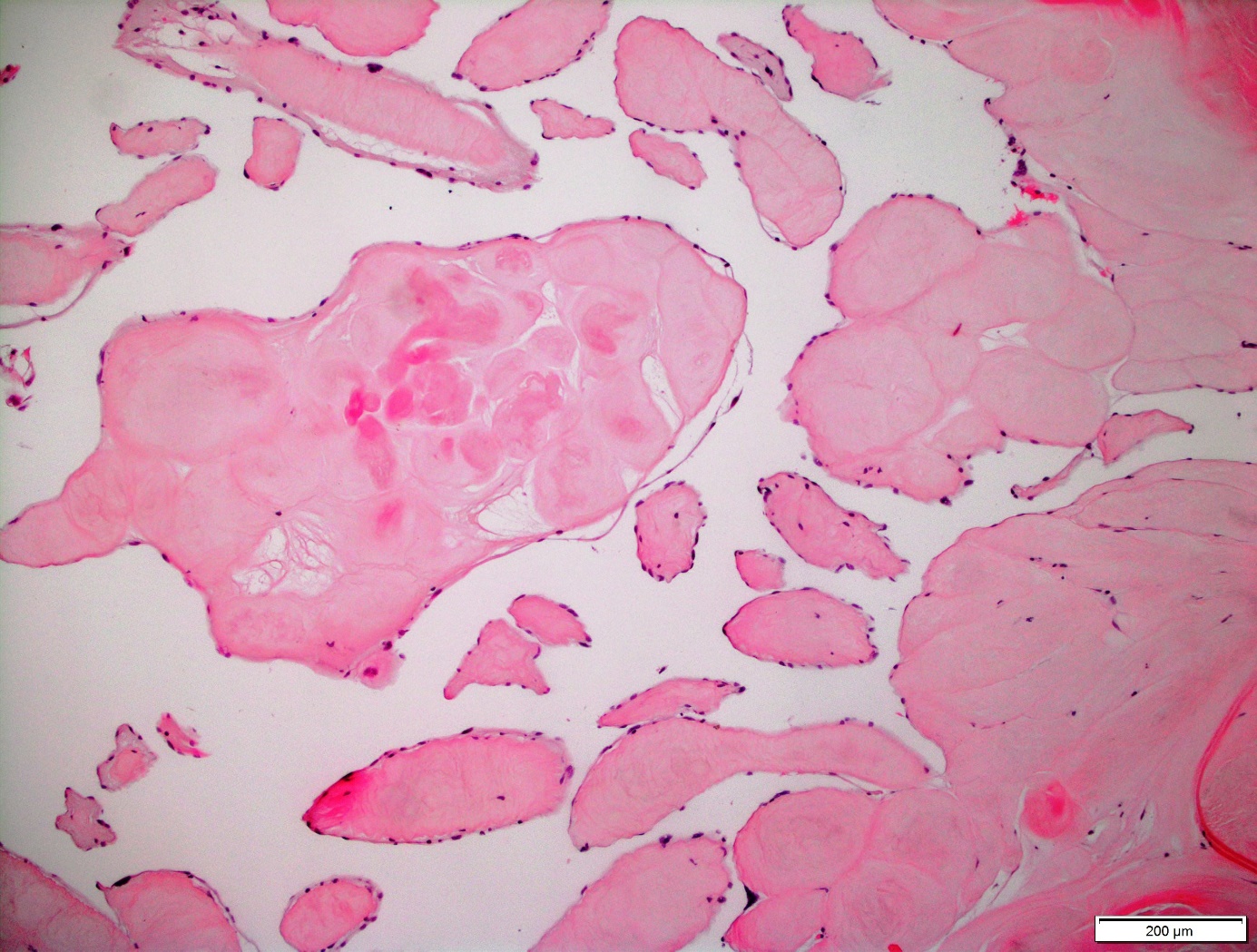 Figure 3